УКРАЇНАЧЕРНІГІВСЬКА  МІСЬКА  РАДАВИКОНАВЧИЙ  КОМІТЕТ. Чернігів, вул. Магістратська, 7_______________________________________тел 77-48-08ПРОТОКОЛ № 30			засідання виконавчого комітету міської радим. Чернігів						Розпочато засідання о 10:10                                                                                                 Закінчено засідання о 10: 55                                                                                                 06 вересня  2018 рокуМіський голова								В. А. АтрошенкоСекретар міської ради 							М. П. Черненок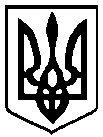                                                 Брали участь у засіданні:                                                Брали участь у засіданні:                                                Брали участь у засіданні:                                                Брали участь у засіданні:                                                Брали участь у засіданні:Головує:Головує:Головує:Атрошенко В. А. Атрошенко В. А. Атрошенко В. А. міський голова (питання порядку денного №№ 1 – 4, 16 - 18)міський голова (питання порядку денного №№ 1 – 4, 16 - 18)Члени виконавчого комітету міської ради:Члени виконавчого комітету міської ради:Атрощенко О. А.Атрощенко О. А.Атрощенко О. А.заступник міського голови заступник міського голови Козир О. І.Козир О. І.Козир О. І.головний архітектор проектів приватного підприємства «АРДІ КА»головний архітектор проектів приватного підприємства «АРДІ КА»Ломако О. А.Ломако О. А.Ломако О. А.заступник міського голови заступник міського голови Фесенко С. І. Фесенко С. І. Фесенко С. І. заступник міського голови – керуючий справами виконкому заступник міського голови – керуючий справами виконкому Черненко А. В.Черненко А. В.Черненко А. В.заступник міського голови заступник міського голови Черненок М. П.Черненок М. П.Черненок М. П.секретар міської ради (питання порядку денного №№ 3-18)секретар міської ради (питання порядку денного №№ 3-18)Хоніч О. П.Хоніч О. П.Хоніч О. П.заступник міського головизаступник міського головиВідсутні члени виконавчого комітету міської ради:Відсутні члени виконавчого комітету міської ради:Власенко Ю. Д.Власенко Ю. Д.Власенко Ю. Д.представник міської організації Всеукраїнського об’єднання «Батьківщина»представник міської організації Всеукраїнського об’єднання «Батьківщина»Запрошені на засідання виконавчого комітету міської ради:Запрошені на засідання виконавчого комітету міської ради:Брусильцева І. М.Брусильцева І. М.Брусильцева І. М.- начальник відділу звернень громадян (1-4) - начальник відділу звернень громадян (1-4) Волок Р. В.Волок Р. В.Волок Р. В.- начальник КП «АТП - 2528» (14-16)- начальник КП «АТП - 2528» (14-16)Гліб Т. Л.Гліб Т. Л.Гліб Т. Л.- радник міського голови (1-18)- радник міського голови (1-18)Дериземля А. В.Дериземля А. В.Дериземля А. В.- начальник управління у справах сім’ї, молоді та спорту (4-6)- начальник управління у справах сім’ї, молоді та спорту (4-6)Дмитренко В. Л.Дмитренко В. Л.Дмитренко В. Л.- начальник управління земельних ресурсів (7-8)- начальник управління земельних ресурсів (7-8)Калюжний С. С.Калюжний С. С.Калюжний С. С.- начальника управління архітектури та містобудування міської ради (11-13)- начальника управління архітектури та містобудування міської ради (11-13)Карпенко Т. М. Карпенко Т. М. Карпенко Т. М. - заступник начальника КП «Спеціалізований комбінат комунально-побутового обслуговування» міської ради (9-10)- заступник начальника КП «Спеціалізований комбінат комунально-побутового обслуговування» міської ради (9-10)Коваленко І. М. Коваленко І. М. Коваленко І. М. - заступник директора КП «Паркування та ринок» міської ради (16-17)- заступник директора КП «Паркування та ринок» міської ради (16-17)Куц Я. В.Куц Я. В.Куц Я. В.- начальник управління ЖКГ міської ради (1-3)- начальник управління ЖКГ міської ради (1-3)Лазаренко С. М.Лазаренко С. М.Лазаренко С. М.- начальник організаційного відділу міської ради  (1-18)- начальник організаційного відділу міської ради  (1-18)Лисенко О. Ю.Лисенко О. Ю.Лисенко О. Ю.- начальник фінансового управління міської ради           (1-18)- начальник фінансового управління міської ради           (1-18)Миколаєнко Р. С.Миколаєнко Р. С.Миколаєнко Р. С.- начальник юридичного відділу міської ради (1-18)- начальник юридичного відділу міської ради (1-18)Носок С. І. Носок С. І. Носок С. І. - директор територіального центру соціального обслуговування (надання соціальних послуг) Деснянської районної у місті Чернігові ради (8-9)- директор територіального центру соціального обслуговування (надання соціальних послуг) Деснянської районної у місті Чернігові ради (8-9)Редік А. В.Редік А. В.Редік А. В.- начальник загального відділу міської ради (1-18)- начальник загального відділу міської ради (1-18)Старіков Р. М.Старіков Р. М.Старіков Р. М.- начальник КП «Зеленбуд» міської ради (10-11)- начальник КП «Зеленбуд» міської ради (10-11)Шевчук О. І.Шевчук О. І.Шевчук О. І.- начальник управління культури та туризму міської ради (6-7)- начальник управління культури та туризму міської ради (6-7)Щербина О. Ю. Щербина О. Ю. Щербина О. Ю. - т.в.о. директора КЕП «Чернігівська ТЕЦ»ТОВ ФІРМИ «ТЕХНОВА (1-18)- т.в.о. директора КЕП «Чернігівська ТЕЦ»ТОВ ФІРМИ «ТЕХНОВА (1-18)Ніхто з членів виконавчого комітету міської ради не повідомив про реальний або потенційний конфлікт інтересів відповідно до Закону України «Про запобігання корупції».Ніхто з членів виконавчого комітету міської ради не повідомив про реальний або потенційний конфлікт інтересів відповідно до Закону України «Про запобігання корупції».Ніхто з членів виконавчого комітету міської ради не повідомив про реальний або потенційний конфлікт інтересів відповідно до Закону України «Про запобігання корупції».Ніхто з членів виконавчого комітету міської ради не повідомив про реальний або потенційний конфлікт інтересів відповідно до Закону України «Про запобігання корупції».Ніхто з членів виконавчого комітету міської ради не повідомив про реальний або потенційний конфлікт інтересів відповідно до Закону України «Про запобігання корупції».1. СЛУХАЛИ:	Про внесення змін і доповнень до рішення виконавчого комітету міської ради від 18 січня 2018 року № 18 «Про затвердження переліків об’єктів житлово-комунального господарства, інших об’єктів інфраструктури та природоохоронних заходів на 2018 рік, що фінансується за рахунок коштів міського бюджету міста Чернігова»Про внесення змін і доповнень до рішення виконавчого комітету міської ради від 18 січня 2018 року № 18 «Про затвердження переліків об’єктів житлово-комунального господарства, інших об’єктів інфраструктури та природоохоронних заходів на 2018 рік, що фінансується за рахунок коштів міського бюджету міста Чернігова»Про внесення змін і доповнень до рішення виконавчого комітету міської ради від 18 січня 2018 року № 18 «Про затвердження переліків об’єктів житлово-комунального господарства, інших об’єктів інфраструктури та природоохоронних заходів на 2018 рік, що фінансується за рахунок коштів міського бюджету міста Чернігова»Доповідав:                                  Куц Я. В.Виступив:                                    Атрошенко В. А.Доповідав:                                  Куц Я. В.Виступив:                                    Атрошенко В. А.Доповідав:                                  Куц Я. В.Виступив:                                    Атрошенко В. А.ГОЛОСУВАЛИ:"ЗА" – 7Черненок М. П. був відсутній та не брав участь у голосуванні"ЗА" – 7Черненок М. П. був відсутній та не брав участь у голосуванні"ЗА" – 7Черненок М. П. був відсутній та не брав участь у голосуванніВИРІШИЛИ:Рішення № 422 додається.Рішення № 422 додається.Рішення № 422 додається.2. СЛУХАЛИ:	Про затвердження переліку об’єктів по капітальному ремонту житлового фонду об’єднань співвласників багатоквартирних будинків, що співфінансуються за рахунок коштів міського бюджету міста ЧерніговаПро затвердження переліку об’єктів по капітальному ремонту житлового фонду об’єднань співвласників багатоквартирних будинків, що співфінансуються за рахунок коштів міського бюджету міста ЧерніговаПро затвердження переліку об’єктів по капітальному ремонту житлового фонду об’єднань співвласників багатоквартирних будинків, що співфінансуються за рахунок коштів міського бюджету міста ЧерніговаДоповідав:                                  Куц Я. В.Виступив:                                    Атрошенко В. А.Доповідав:                                  Куц Я. В.Виступив:                                    Атрошенко В. А.Доповідав:                                  Куц Я. В.Виступив:                                    Атрошенко В. А.ГОЛОСУВАЛИ:"ЗА" – 7Черненок М. П. був відсутній та не брав участь у голосуванні"ЗА" – 7Черненок М. П. був відсутній та не брав участь у голосуванні"ЗА" – 7Черненок М. П. був відсутній та не брав участь у голосуванніВИРІШИЛИ:Рішення № 423 додається.Рішення № 423 додається.Рішення № 423 додається.3. СЛУХАЛИ: Про перекриття руху автотранспортуПро перекриття руху автотранспортуПро перекриття руху автотранспортуДоповідав:                                  Куц Я. В,Виступили:                                  Черненко А. В.                                                      Атрошенко В. А.Доповідав:                                  Куц Я. В,Виступили:                                  Черненко А. В.                                                      Атрошенко В. А.Доповідав:                                  Куц Я. В,Виступили:                                  Черненко А. В.                                                      Атрошенко В. А.ГОЛОСУВАЛИ:"ЗА" – одноголосно"ЗА" – одноголосно"ЗА" – одноголосноВИРІШИЛИ:Рішення № 424 додається.Рішення № 424 додається.Рішення № 424 додається.4. СЛУХАЛИ:Про надання одноразової матеріальної допомоги при народженні дитиниПро надання одноразової матеріальної допомоги при народженні дитиниПро надання одноразової матеріальної допомоги при народженні дитиниДоповідала:                                  Брусильцева І. М.Виступили:                                    Ломако О. А.                                                      Атрошенко В. А.Доповідала:                                  Брусильцева І. М.Виступили:                                    Ломако О. А.                                                      Атрошенко В. А.Доповідала:                                  Брусильцева І. М.Виступили:                                    Ломако О. А.                                                      Атрошенко В. А.ГОЛОСУВАЛИ:"ЗА" – одноголосно"ЗА" – одноголосно"ЗА" – одноголосноВИРІШИЛИ:Рішення № 425 додається.Рішення № 425 додається.Рішення № 425 додається.5. СЛУХАЛИ:Про погодження міської комплексної цільової програми «Місто Чернігів – дружнє до сім’ї та дітей» на 2019-2023 роки Про погодження міської комплексної цільової програми «Місто Чернігів – дружнє до сім’ї та дітей» на 2019-2023 роки Про погодження міської комплексної цільової програми «Місто Чернігів – дружнє до сім’ї та дітей» на 2019-2023 роки Доповідав:                                   Дериземля А. В.Виступив:                                    Черненок М. П.Доповідав:                                   Дериземля А. В.Виступив:                                    Черненок М. П.Доповідав:                                   Дериземля А. В.Виступив:                                    Черненок М. П.ГОЛОСУВАЛИ:"ЗА" – 7Атрошенко В. А. був відсутній та не брав участь у голосуванні"ЗА" – 7Атрошенко В. А. був відсутній та не брав участь у голосуванні"ЗА" – 7Атрошенко В. А. був відсутній та не брав участь у голосуванніВИРІШИЛИ:Рішення № 426 додається.Рішення № 426 додається.Рішення № 426 додається.6. СЛУХАЛИ:Про погодження міської «Програми розвитку фізичної культури та спорту на 2019-2023 роки»Про погодження міської «Програми розвитку фізичної культури та спорту на 2019-2023 роки»Про погодження міської «Програми розвитку фізичної культури та спорту на 2019-2023 роки»Доповідав:                                   Дериземля А. В.Виступив:                                    Черненок М. П.Доповідав:                                   Дериземля А. В.Виступив:                                    Черненок М. П.Доповідав:                                   Дериземля А. В.Виступив:                                    Черненок М. П.ГОЛОСУВАЛИ:"ЗА" – 7Атрошенко В. А. був відсутній та не брав участь у голосуванні"ЗА" – 7Атрошенко В. А. був відсутній та не брав участь у голосуванні"ЗА" – 7Атрошенко В. А. був відсутній та не брав участь у голосуванніВИРІШИЛИ:Рішення № 427 додається.Рішення № 427 додається.Рішення № 427 додається.7. СЛУХАЛИ:Про погодження проекту Програми забезпечення діяльності комунального підприємства «Міський палац культури імені В’ячеслава Радченка» Чернігівської міської ради на 2019-2021 рокиПро погодження проекту Програми забезпечення діяльності комунального підприємства «Міський палац культури імені В’ячеслава Радченка» Чернігівської міської ради на 2019-2021 рокиПро погодження проекту Програми забезпечення діяльності комунального підприємства «Міський палац культури імені В’ячеслава Радченка» Чернігівської міської ради на 2019-2021 рокиДоповідав:                                    Шевчук О. І.Виступили:                                   Ломако О. А.                                                       Атрощенко О. А.                                                       Черненок М. П.Доповідав:                                    Шевчук О. І.Виступили:                                   Ломако О. А.                                                       Атрощенко О. А.                                                       Черненок М. П.Доповідав:                                    Шевчук О. І.Виступили:                                   Ломако О. А.                                                       Атрощенко О. А.                                                       Черненок М. П.ГОЛОСУВАЛИ:"ЗА" – 7Атрошенко В. А. був відсутній та не брав участь у голосуванні"ЗА" – 7Атрошенко В. А. був відсутній та не брав участь у голосуванні"ЗА" – 7Атрошенко В. А. був відсутній та не брав участь у голосуванніВИРІШИЛИ:Рішення № 428 додається.Рішення № 428 додається.Рішення № 428 додається.8. СЛУХАЛИ:Про затвердження актів комісії з визначення та відшкодування збитків власникам землі та землекористувачамПро затвердження актів комісії з визначення та відшкодування збитків власникам землі та землекористувачамПро затвердження актів комісії з визначення та відшкодування збитків власникам землі та землекористувачамДоповідав:                                  Дмитренко В. Л.Виступили:                                  Ломако О. А.                                                      Черненок М. П.Доповідав:                                  Дмитренко В. Л.Виступили:                                  Ломако О. А.                                                      Черненок М. П.Доповідав:                                  Дмитренко В. Л.Виступили:                                  Ломако О. А.                                                      Черненок М. П.ГОЛОСУВАЛИ:"ЗА" – 7Атрошенко В. А. був відсутній та не брав участь у голосуванні"ЗА" – 7Атрошенко В. А. був відсутній та не брав участь у голосуванні"ЗА" – 7Атрошенко В. А. був відсутній та не брав участь у голосуванніВИРІШИЛИ:Рішення № 429 додається.Рішення № 429 додається.Рішення № 429 додається.9. СЛУХАЛИ:Про надання згоди на передачу автотранспортного засобуПро надання згоди на передачу автотранспортного засобуПро надання згоди на передачу автотранспортного засобуДоповідала:                                  Носок С. І.Виступив:                                    Черненок М. П.Доповідала:                                  Носок С. І.Виступив:                                    Черненок М. П.Доповідала:                                  Носок С. І.Виступив:                                    Черненок М. П.ГОЛОСУВАЛИ:"ЗА" – 7Атрошенко В. А. був відсутній та не брав участь у голосуванні"ЗА" – 7Атрошенко В. А. був відсутній та не брав участь у голосуванні"ЗА" – 7Атрошенко В. А. був відсутній та не брав участь у голосуванніВИРІШИЛИ:Рішення № 430 додається.Рішення № 430 додається.Рішення № 430 додається.10. СЛУХАЛИ:Про вартість ритуальних послугПро вартість ритуальних послугПро вартість ритуальних послугДоповідав:                                   Карпенко Т. М.Виступили:                                   Черненко А. В.                                                       Черненок М. П.Доповідав:                                   Карпенко Т. М.Виступили:                                   Черненко А. В.                                                       Черненок М. П.Доповідав:                                   Карпенко Т. М.Виступили:                                   Черненко А. В.                                                       Черненок М. П.ГОЛОСУВАЛИ:ГОЛОСУВАЛИ:"ЗА" – 7Атрошенко В. А. був відсутній та не брав участь у голосуванні"ЗА" – 7Атрошенко В. А. був відсутній та не брав участь у голосуванні"ЗА" – 7Атрошенко В. А. був відсутній та не брав участь у голосуванніВИРІШИЛИ:ВИРІШИЛИ:Рішення № 431 додається.Рішення № 431 додається.Рішення № 431 додається.11. СЛУХАЛИ:11. СЛУХАЛИ:Про видалення зелених насадженьПро видалення зелених насадженьПро видалення зелених насадженьДоповідав:                                   Старіков Р. М.Виступив:                                   Черненок М. П.Доповідав:                                   Старіков Р. М.Виступив:                                   Черненок М. П.Доповідав:                                   Старіков Р. М.Виступив:                                   Черненок М. П.ГОЛОСУВАЛИ:ГОЛОСУВАЛИ:"ЗА" – 7Атрошенко В. А. був відсутній та не брав участь у голосуванні"ЗА" – 7Атрошенко В. А. був відсутній та не брав участь у голосуванні"ЗА" – 7Атрошенко В. А. був відсутній та не брав участь у голосуванніВИРІШИЛИ:ВИРІШИЛИ:Рішення № 432 додається.Рішення № 432 додається.Рішення № 432 додається.12. СЛУХАЛИ:12. СЛУХАЛИ:Про присвоєння та зміну поштових адрес об'єктам нерухомого майнаПро присвоєння та зміну поштових адрес об'єктам нерухомого майнаПро присвоєння та зміну поштових адрес об'єктам нерухомого майнаДоповідав:                                   Калюжний Р. М.Виступив:                                   Черненок М. П.Доповідав:                                   Калюжний Р. М.Виступив:                                   Черненок М. П.Доповідав:                                   Калюжний Р. М.Виступив:                                   Черненок М. П.ГОЛОСУВАЛИ:ГОЛОСУВАЛИ:"ЗА" – 7Атрошенко В. А. був відсутній та не брав участь у голосуванні"ЗА" – 7Атрошенко В. А. був відсутній та не брав участь у голосуванні"ЗА" – 7Атрошенко В. А. був відсутній та не брав участь у голосуванніВИРІШИЛИ:ВИРІШИЛИ:Рішення № 433додається.Рішення № 433додається.Рішення № 433додається.13. СЛУХАЛИ:13. СЛУХАЛИ:Про затвердження та надання містобудівних умов і обмежень забудови земельних ділянокПро затвердження та надання містобудівних умов і обмежень забудови земельних ділянокПро затвердження та надання містобудівних умов і обмежень забудови земельних ділянокДоповідав:                                     Калюжний С. С.Виступив:                                     Черненок М. П.Доповідав:                                     Калюжний С. С.Виступив:                                     Черненок М. П.Доповідав:                                     Калюжний С. С.Виступив:                                     Черненок М. П.ГОЛОСУВАЛИ:ГОЛОСУВАЛИ:"ЗА" – 7Атрошенко В. А. був відсутній та не брав участь у голосуванні"ЗА" – 7Атрошенко В. А. був відсутній та не брав участь у голосуванні"ЗА" – 7Атрошенко В. А. був відсутній та не брав участь у голосуванніВИРІШИЛИ:ВИРІШИЛИ:Рішення № 434 додається.Рішення № 434 додається.Рішення № 434 додається.14. СЛУХАЛИ:14. СЛУХАЛИ:Про затвердження проектної документаціїПро затвердження проектної документаціїПро затвердження проектної документаціїДоповідав:                                    Атрощенко О. А.Виступив:                                    Черненок М. П.Доповідав:                                    Атрощенко О. А.Виступив:                                    Черненок М. П.Доповідав:                                    Атрощенко О. А.Виступив:                                    Черненок М. П.ГОЛОСУВАЛИ:ГОЛОСУВАЛИ:"ЗА" – 7Атрошенко В. А. був відсутній та не брав участь у голосуванні"ЗА" – 7Атрошенко В. А. був відсутній та не брав участь у голосуванні"ЗА" – 7Атрошенко В. А. був відсутній та не брав участь у голосуванніВИРІШИЛИ:ВИРІШИЛИ:Рішення № 435 додається.Рішення № 435 додається.Рішення № 435 додається.15. СЛУХАЛИ:15. СЛУХАЛИ:Про надання згоди на передачу основних засобівПро надання згоди на передачу основних засобівПро надання згоди на передачу основних засобівДоповідав:                                   Волок Р. В.Виступили:                                  Черненко А. В.                                                     Ломако О. А.                                                     Черненок М. П.Доповідав:                                   Волок Р. В.Виступили:                                  Черненко А. В.                                                     Ломако О. А.                                                     Черненок М. П.Доповідав:                                   Волок Р. В.Виступили:                                  Черненко А. В.                                                     Ломако О. А.                                                     Черненок М. П.ГОЛОСУВАЛИ:ГОЛОСУВАЛИ:"ЗА" – 7Атрошенко В. А. був відсутній та не брав участь у голосуванні"ЗА" – 7Атрошенко В. А. був відсутній та не брав участь у голосуванні"ЗА" – 7Атрошенко В. А. був відсутній та не брав участь у голосуванніВИРІШИЛИ:ВИРІШИЛИ:Рішення № 436 додається.Рішення № 436 додається.Рішення № 436 додається.16. СЛУХАЛИ:16. СЛУХАЛИ:Про надання згоди на передачу основних засобівПро надання згоди на передачу основних засобівПро надання згоди на передачу основних засобівДоповідала:                                 Волок Р. В.Виступили:                                Черненко А. В.                                                    Коваленко І. М.                                                    Лисенко О.Ю.                                                    Ломако О. А.                                                    Атрошенко В. А.Доповідала:                                 Волок Р. В.Виступили:                                Черненко А. В.                                                    Коваленко І. М.                                                    Лисенко О.Ю.                                                    Ломако О. А.                                                    Атрошенко В. А.Доповідала:                                 Волок Р. В.Виступили:                                Черненко А. В.                                                    Коваленко І. М.                                                    Лисенко О.Ю.                                                    Ломако О. А.                                                    Атрошенко В. А.ГОЛОСУВАЛИ:ГОЛОСУВАЛИ:"ЗА" – 7«Проти» - 0«Утримались» – 1 (Черненко А. В.)"ЗА" – 7«Проти» - 0«Утримались» – 1 (Черненко А. В.)"ЗА" – 7«Проти» - 0«Утримались» – 1 (Черненко А. В.)ВИРІШИЛИ:ВИРІШИЛИ:Рішення № 437 додається.Рішення № 437 додається.Рішення № 437 додається.17. СЛУХАЛИ:17. СЛУХАЛИ:Про перекриття руху автотранспортуПро перекриття руху автотранспортуПро перекриття руху автотранспортуДоповідав:                                   Коваленко І. М.Виступив:                                   Атрошенко В. А.Доповідав:                                   Коваленко І. М.Виступив:                                   Атрошенко В. А.Доповідав:                                   Коваленко І. М.Виступив:                                   Атрошенко В. А.ГОЛОСУВАЛИ:ГОЛОСУВАЛИ:"ЗА" – одноголосно"ЗА" – одноголосно"ЗА" – одноголосноВИРІШИЛИ:ВИРІШИЛИ:Рішення № 438 додається.Рішення № 438 додається.Рішення № 438 додається.18. СЛУХАЛИ:18. СЛУХАЛИ:Про перекриття руху автотранспортуПро перекриття руху автотранспортуПро перекриття руху автотранспортуДоповідав:                                  Щербина Ю. О.Виступили:                                 Ломако О. А.                                                    Атрошенко В. А.Доповідав:                                  Щербина Ю. О.Виступили:                                 Ломако О. А.                                                    Атрошенко В. А.Доповідав:                                  Щербина Ю. О.Виступили:                                 Ломако О. А.                                                    Атрошенко В. А.ГОЛОСУВАЛИ:ГОЛОСУВАЛИ:"ЗА" – одноголосно"ЗА" – одноголосно"ЗА" – одноголосноВИРІШИЛИ:ВИРІШИЛИ:Рішення № 439 додається.Рішення № 439 додається.Рішення № 439 додається.